Bedford Central Presbyterian Church52 Prompts to Self-Improvement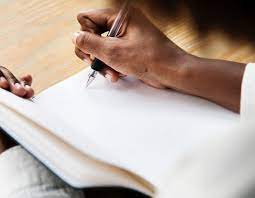 Week 13- March 27- April 2Assess where you are-What went well last week? 
_______________________________________________________________________________________________________________________________________________________________________________________________________________________________________________________________________________________________________________________________________________________________________________________________________________________________________________________________________________________________________________________________________________________________________________________________________________________________________________________________________________________________________________________________________________________________ What type of support do you need this week?  ____________________________________________________________________________________________________________________________________________________________________________________________________________________________________________________________________________________________________________________________________________________________________________________________________________________________________Be Intentional: Presently, what is your plan to improve your overall health and mental wellbeing? ____________________________________________________________________________________________________________________________________________________________________________________________________________________________________________________________________________________________________________________________________________________________________________________________________________________________________________________________________________________________________________________________________________What is one thing that you need to add or remove from your schedule? __________________________________________________________________________________________________________________________________________________________________________________________________________________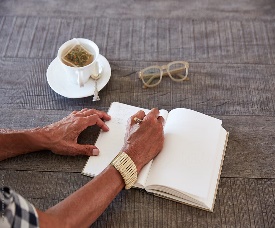 Journal Prompt/ Writing Activity:Body and Mind Connect: Write yourself a letter of encouragement that you can use to keep you motivated and focused when you get discouraged or experience challenges that make you want to give up on your goals.  Be sure to include your WHY, use loving, inspiring and empowering words.Read- 3 John 1:2 (KJV)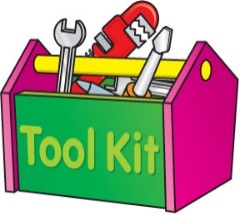 Each week you will be given motivation, practical tools or YouTube videos that is relevant to the Week’s Prompt/ Activity.  Videos may not work directly from clicking on the link provided. *You may need to highlight, copy the link, go to YouTube and enter it directly into the YouTube Browser.*You can also place the cursor directly into the link and press enter.*Once at the YouTube page you may need to click Skip Adds to go directly to the intended content. WEEK 13 TOOLS: *Purchase, crayons, coloring pencils and a coloring book. Spend 10 minutes  daily coloring while listening to your favorite song.Do These 5 Things Every Morning, See How It Will Change Youhttps://youtu.be/CG7SYpMsh6s5 Minute Mindfulness Meditationhttps://youtu.be/ssss7V1_eyAMandisa-Overcomer (Official Lyric Video)https://youtu.be/z29olPjFbqg